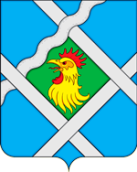 АДМИНИСТРАЦИЯ МУНИЦИПАЛЬНОГО ОБРАЗОВАНИЯ СЕЛЬСКОЕ ПОСЕЛЕНИЕ «ЕСИНКА» РЖЕВСКОГО РАЙОНА ТВЕРСКОЙ ОБЛАСТИПОСТАНОВЛЕНИЕ20.08.2018 г.                                                                                                                    №34«Об утверждении  Порядка разработки, корректировки, рассмотрения, общественного  обсужденияи утверждения  (одобрения) документовстратегического планирования муниципального образования сельское поселение «Есинка»Ржевского района  Тверской области»         В соответствии с Федеральным законом от 28.06.2014 № 172-ФЗ  «О стратегическом планировании в Российской Федерации», законом Тверской области от 15.07.2015 № 66-ЗО  «О стратегическом планировании в Тверской области», руководствуясь Уставом сельского поселения «Есинка» Ржевского района Тверской области , Администрация сельского поселения «Есинка»                                                              ПОСТАНОВЛЯЕТ:           1. Утвердить Порядок разработки, корректировки, рассмотрения, общественного  обсуждения и утверждения  (одобрения) документов стратегического планирования муниципального образования сельское поселение «Есинка» Ржевского района Тверской области»  (далее по тексту – Постановление).             2.Настоящее постановление  вступает в силу со дня его подписания, подлежит обнародованию в установленном порядке и размещению на официальном  сайте администрации сельского поселения «Есинка» в информационно-телекоммуникационной сети Интернет.           3.Контроль за исполнением настоящего постановления оставляю за собой. Глава администрациисельского поселения «Есинка»                                                                    А.Э.АрушанянПриложениек Постановлению администрациисельского поселения «Есинка»                                                                                             Ржевского района Тверской областиОт 20.08.2018 №34Порядокразработки, корректировки, рассмотрения, общественного обсуждения и утверждения (одобрения) документов стратегического планирования муниципального образования сельское поселение «Есинка» Ржевского района  Тверской областиРаздел IОбщие положения         1.Настоящий Порядок определяет основы разработки, корректировки, рассмотрения, общественного обсуждения и утверждения (одобрения) документов стратегического планирования муниципального образования сельское поселение «Есинка» Ржевского района  Тверской области.         2.Понятия, используемые в настоящем Порядке, применяются в значениях, определенных Федеральным законом от 28.06.2014  № 172-ФЗ  «О стратегическом планировании в Российской Федерации» (далее – Федеральный закон).Раздел IIОсновы разработки, корректировки, рассмотрения, общественного обсуждения и утверждения (одобрения) документов стратегического планирования муниципального образования сельское поселение «Есинка» Ржевского района Тверской области          1. К документам стратегического планирования относятся:          а)  стратегия социально-экономического развития Тверской области;          б) прогноз социально-экономического развития муниципального образования сельское поселение «Есинка» Ржевского района Тверской области на  среднесрочный период;          в) плана мероприятий по реализации стратегии социально-экономического развития муниципального образования сельское поселение «Есинка» Ржевского района  Тверской области   на долгосрочный период;          г) муниципальные программы;           2. Разработка и корректировка документов стратегического планирования муниципального образования сельское поселение «Есинка» Ржевского района  Тверской области   осуществляется Администрацией сельского поселения «Есинка»  в рамках своих полномочий.            3. Проекты документов стратегического планирования муниципального образования сельское поселение «Есинка» Ржевского района  Тверской области   проходят процедуру рассмотрения и согласовывая в установленном порядке.           4.  Документы стратегического планирования муниципального образования Сельское поселение «Есинка» Ржевского района  Тверской области утверждаются (одобряются) Главой Администрации сельского поселения «Есинка» Ржевского района Тверской области.Подраздел  1Порядок общественного обсуждения проектов документов стратегическогопланирования  муниципального образования сельское поселение «Есинка» Ржевского района Тверской области       1. Одновременно с согласованием проекта документа стратегического планирования муниципального образования сельское поселение «Есинка» Ржевского района  Тверской области, муниципальный орган, являющийся разработчиком проекта документа стратегического планирования муниципального образования сельское поселение «Есинка» Ржевского района  Тверской области (далее – разработчик) размещает данный проект на своем официальном сайте в информационно-телекоммуникационной сети Интернет (далее – официальный сайт), а также на общедоступном информационном ресурсе стратегического планирования в информационно-телекоммуникационной сети Интернет  (далее – информационный ресурс стратегического планирования) для проведения общественного обсуждения (далее –общественное обсуждение проекта документа).       2. Проект документа стратегического планирования муниципального образования сельское поселение «Есинка» Ржевского района  Тверской области размещается разработчиком на своем официальном сайте с указанием следующей информации:       а)  почтового адреса;       б)  номеров телефона, факса;       в)  адреса электронной почты;       г)  дат начала и окончания приема предложений по результатам  общественного обсуждения.       Срок проведения общественного обсуждения проекта документа начинается со дня его размещения на официальном сайте и информационном ресурсе стратегического планирования, и не может быть превышать  7  календарных дней.       3. Предложения и замечания, поступившие в результате общественного обсуждения проекта документа, носят рекомендательный характер.     4. Разработчик рассматривает предложения и замечания, поступившие в срок, установленный для общественного обсуждения проекта документа.     5.  Не подлежат рассмотрению предложения и замечания:      а)  поступившие по окончании установленного срока общественного обсуждения проекта документа;      б)  не касающиеся  предмета регулирования, размещенного на официальном сайте.      6. Результаты проведенного общественного обсуждения проекта  документа, результаты рассмотрения предложений  и замечаний, поступивших в период  проведения общественного обсуждения  проекта  документа, в срок не позднее 2 календарных дней со дня окончания срока, указанного в пункте 2 настоящего подраздела, отражаются в уточненной пояснительной записке к проекту документа стратегического планирования муниципального образования  сельское поселение «Есинка» Ржевского района Тверской области, при необходимости вносятся изменения в проект документа  стратегического планирования муниципального образования сельское поселение «Есинка» Ржевского района Тверской области.      7.  Документы, указанные в пункте  п.1 раздела 1, размещаются разработчиком на своем официальном сайте в течение 4  календарных дней со дня окончания срока, указанного в пункте 2 настоящего подраздела.Подраздел  2Порядок разработки, корректировки  и утверждения стратегии социально-экономического  развития муниципального образования сельское поселение «Есинка» Ржевского района  Тверской области       1. Стратегия социально-экономического развития муниципального образования сельское поселение «Есинка» Ржевского района  Тверской области  (далее в настоящем подразделе – стратегия) разрабатывается на период, не превышающий периода,  на который  разрабатывается прогноз социально-экономического развития муниципального образования сельское поселение «Есинка» Ржевского района  Тверской области,  в целях определения приоритетов, целей и задач социально-экономического развития муниципального образования  сельское поселение «Есинка» Ржевского района Тверской области, согласованных с приоритетами и целями социально-экономического развития Тверской области .       2. Стратегия разрабатывается на основе законодательства Тверской области, нормативных правовых актов Правительства Тверской области с учетом других документов  стратегического планирования Тверской области.       3. Содержание стратегии определяется частью 3 статьи 32 Федерального закона.       4. Разработка стратегии  осуществляется  Администрацией сельского поселения «Есинка» Ржевского района Тверской области  совместно  с участниками стратегического планирования,  определенными статьей 3 закона Тверской области от 15.07.2015  № 66-ЗО «О стратегическом планировании в Тверской области» (далее – участники стратегического планирования) на основе плана разработки  стратегии, утвержденного Постановлением Главы администрации сельского поселения «Есинка» Ржевского района  Тверской области.       5.  План разработки стратегии включает в себя следующие положения:        а)  создание рабочей группы по разработке стратегии;  б) сроки предоставления участниками стратегического планирования сведений в соответствии с требованиями части 3 статьи 32 Федерального Закона;        в) сроки формирования проекта стратегии на основе сведений, указанных в подпункте «б» настоящего пункта;        г) сроки обсуждения сформированного проекта стратегии на заседании  рабочей группы;        д)  сроки доработки проекта стратегии;        е)  сроки проведения публичных обсуждений;        ж) сроки согласования участниками стратегического планирования проекта стратегии;        з)  сроки утверждения   проекта стратегии и проекта  Постановления Главы администрации сельского поселения «Есинка» Ржевского района об утверждении стратегии;        и) иные положения;       6. Стратегия утверждается постановлением Главы администрации  сельского поселения «Есинка» Ржевского района Тверской области.       7 Разработка и корректировка стратегии осуществляется при методическом содействии Министерства экономического развития Тверской области.       8. Информация о реализации стратегии ежегодно подготавливается  Администрацией сельского поселения «Есинка»  Ржевского района до 30 июня года, следующего за отчетным годом,  представляется  Главе Администрации сельского поселения «Есинка» Ржевского района Тверской области.       9. При необходимости  Глава Администрации сельского поселения «Есинка» Ржевского района  Тверской области по итогам  рассмотрения информации, указанной в пункте 8 настоящего подраздела, а также на основании части 4 статьи 8 закона Тверской области от 15.07.2015 № 66-ЗО «О стратегическом планировании в Тверской области» могут приниматься решения о корректировке стратегии в порядке, установленном  настоящим подразделом.       10. Стратегия в течение 10 дней со дня ее утверждения размещается на  сайте администрации сельского поселения «Есинка»  Ржевского района Тверской области в информационно-телекоммуникационной сети «Интернет» и федеральной информационной системе стратегического планирования.Подраздел  3Основы разработки, корректировки и одобрения прогноза социально-экономического развития муниципального образования сельское поселение «Есинка» Ржевского района  Тверской области на среднесрочный период        1. Прогноз социально-экономического развития муниципального образования сельское поселение «Есинка» Ржевского района  Тверской области на среднесрочный период разрабатывается ежегодно на основе прогноза социально-экономического развития  Тверской области и Российской Федерации на среднесрочный период, стратегии социально-экономического развития  муниципального образования сельское поселение «Есинка» Ржевского района  Тверской области с учетом основных направлений  бюджетной и налоговой  политики муниципального образования сельское поселение «Есинка» Ржевского района  Тверской области.        2. Прогноз социально-экономического развития муниципального образования сельское поселение «Есинка» Ржевского района Тверской области на среднесрочный период разрабатывается  Администрацией сельского поселения «Есинка» Ржевского района Тверской области совместно с другими участниками процесса разработки прогноза социально-экономического развития муниципального образования сельское поселение «Есинка» Ржевского района  Тверской области на среднесрочный период.        3. Прогноз социально-экономического развития муниципального образования сельское поселение «Есинка» Ржевского района Тверской области на среднесрочный период разрабатывается на вариантной основе.        4. Содержание прогноза социально-экономического развития  муниципального образования сельское поселение «Есинка» Ржевского района  Тверской области на среднесрочный период определяется частью 3 статьи 35 Федерального закона.        5. Порядок разработки и корректировки прогноза социально-экономического развития муниципального образования сельское поселение «Есинка» Ржевского района Тверской области на среднесрочный период определен постановлением администрации сельского поселения «Есинка» Ржевского района Тверской области от 20.08.2014 года №25-1         6. Разработка и корректировка прогноза социально-экономического развития муниципального образования сельское поселение «Есинка» Ржевского района Тверской области на среднесрочный период осуществляется при методическом содействии Министерства экономического развития Тверской области.        7.  Прогноз социально-экономического развития  муниципального образования сельское поселение «Есинка» Ржевского района  Тверской области на среднесрочный период утверждается Постановлением Главы администрации сельского поселения «Есинка» Ржевского района  Тверской  области.Подраздел  4Основы разработки, корректировки и утверждения бюджетного прогнозамуниципального образования сельское поселение «Есинка» Ржевского района Тверской области на долгосрочный период        1. Бюджетный прогноз муниципального образования сельское поселение «Есинка» Ржевского района  Тверской области на долгосрочный период разрабатывается каждые  три года на шесть лет на основе прогноза социально-экономического развития муниципального образования сельское поселение «Есинка» Ржевского района Тверской области на долгосрочный период.        2. Бюджетный прогноз муниципального образования сельское поселение «Есинка» Ржевского района Тверской области на долгосрочный период разрабатывается финансовым органом  администрации  сельского поселения «Есинка» Ржевского района.        3. Порядок разработки и утверждения бюджетного прогноза муниципального образования сельское поселение «Есинка» Ржевского района Тверской области на долгосрочный период  определен постановлением Администрации сельского поселения «Есинка» Ржевского района Тверской области от 17.05.2017 г.  № 28        4. Проект бюджетного прогноза (проект изменений бюджетного прогноза), за исключением показателей финансового обеспечения муниципальных программ, представляется в Совет Депутатов сельского поселения «Есинка»  Ржевского района Тверской области одновременно с проектом решения Совета депутатов сельского поселения о  бюджете сельского поселения   на очередной финансовый год и плановый период.        5. Бюджетный прогноз  (изменения бюджетного прогноза) утверждается (утверждаются) постановлением  администрации сельского поселения «Есинка» Ржевского района Тверской области не позднее двух месяцев  со дня официального опубликования бюджета на очередной финансовый год и плановый период.Подраздел  5Основы разработки, корректировки и утверждения плана мероприятий пореализации стратегии социально-экономического развития муниципального образования сельское поселение «Есинка» Ржевского района  Тверской области         1. План мероприятий по реализации стратегии социально-экономического развития муниципального образования сельское поселение «Есинка» Ржевского района Тверской области (далее – план мероприятий) разрабатывается на основе положений стратегии на период ее реализации.         2. План мероприятий разрабатывается  администрацией сельского поселения «Есинка»  Ржевского района Тверской области .        3. Содержание плана мероприятий определяется частью 3 статьи 36 Федерального закона.        4. Разработка и корректировка плана мероприятий  осуществляется при методическом содействии Министерства экономического развития Тверской области.        5. Корректировка плана мероприятий осуществляется по решению Главы администрации сельского поселения «Есинка» Ржевского района Тверской области.        6. План мероприятий утверждается Главой администрации сельского поселения «Есинка»  Ржевского района Тверской области.Подраздел  6Основы разработки, корректировки и утверждения муниципальных программ          1. Муниципальные программы  разрабатываются в соответствии с приоритетами социально-экономического развития муниципального образования сельское поселение «Есинка» Ржевского района Тверской области , определенными стратегией социально-экономического развития муниципального образования  сельское поселение «Есинка» Ржевского района   Тверской области.         2. Перечень муниципальных программ утверждается  Постановлением Администрации сельского поселения «Есинка» Ржевского района Тверской области.         3. Порядок муниципальных программ, формирования,  реализации и проведения оценки эффективности реализации муниципальных программ МО сельское поселение «Есинка» Ржевского района  Тверской области осуществляется в порядке, определенном постановлением Администрации муниципального образования сельское поселение «Есинка» Ржевского района  Тверской области от 16.08.2017 года  № 47.        4. Муниципальные  программы   утверждаются Постановлением Администрации сельского поселения «Есинка» Ржевского района  Тверской области в соответствии с Бюджетным кодексом Российской Федерации.